L.A. Times OnlineNovember 22, 2018http://www.latimes.com/travel/la-tr-black-friday-hotel-deals-20181122-story.html 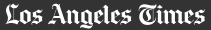 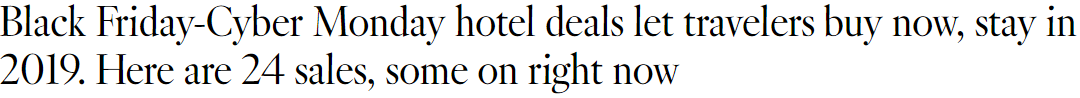 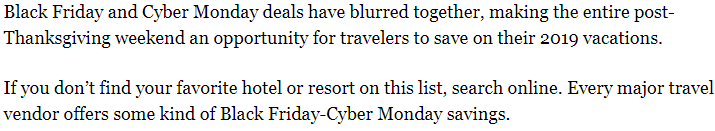 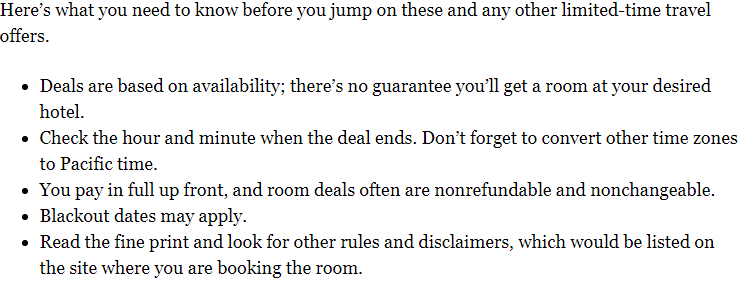 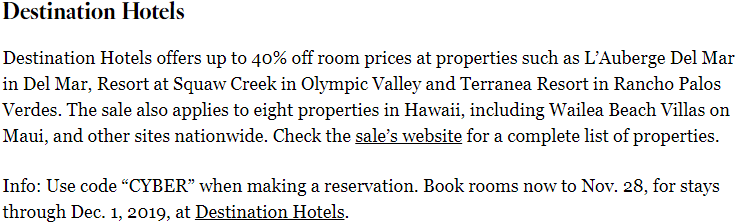 